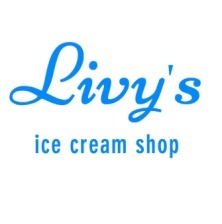   Application For Employment  Application For Employment  Application For Employment  Application For Employment  Application For Employment  Application For Employmentare an Equal Opportunity Employer and is committed to excellence through diversity.Please print or type. The application must be fully completed to be considered. Please complete each section, even if you attach a resume.Personal InformationPersonal InformationPersonal InformationPersonal InformationPersonal InformationPersonal InformationPersonal InformationPersonal InformationNameNameDate of BirthAddressAddressCityCityStateZipPhone NumberPhone NumberMobile NumberMobile NumberEmail AddressEmail AddressAre you a U.S. Citizen?Are you a U.S. Citizen?Have you ever been convicted of a felony?Have you ever been convicted of a felony?Have you ever been convicted of a felony?Have you ever been convicted of a felony?YesNoNoNoYesNoNoIf selected for employment are you willing to submit to a pre-employment drug screening test?If selected for employment are you willing to submit to a pre-employment drug screening test?If selected for employment are you willing to submit to a pre-employment drug screening test?If selected for employment are you willing to submit to a pre-employment drug screening test?If selected for employment are you willing to submit to a pre-employment drug screening test?If selected for employment are you willing to submit to a pre-employment drug screening test?If selected for employment are you willing to submit to a pre-employment drug screening test?If selected for employment are you willing to submit to a pre-employment drug screening test?YesNoNoNoEducationEducationEducationEducationEducationEducationEducationEducationSchool NameSchool NameSchool NameLocationYears AttendedYears AttendedDegree ReceivedMajor[[[[[[[[ReferencesReferencesReferencesReferencesReferencesReferencesReferencesReferencesNameNameNameNameTitleTitleCompanyPhoneEmployment HistoryEmployment HistoryEmployment HistoryEmployment HistoryEmployment HistoryEmployment HistoryEmployment HistoryEmployment HistoryEmployer (1)Employer (1)Job TitleJob TitleDates EmployedWork PhoneWork PhoneReason For LeavingReason For LeavingAddressAddressCityCityStateZipEmployer (2)Employer (2)Job TitleJob TitleDates EmployedWork PhoneWork PhoneReason For LeavingReason For LeavingAddressAddressCityCityStateZipSignature DisclaimerSignature DisclaimerSignature DisclaimerSignature DisclaimerSignature DisclaimerSignature DisclaimerSignature DisclaimerSignature DisclaimerI certify that my answers are true and complete to the best of my knowledge. If this application leads to employment, I understand that false or misleading information in my application or interview may result in my release.I certify that my answers are true and complete to the best of my knowledge. If this application leads to employment, I understand that false or misleading information in my application or interview may result in my release.I certify that my answers are true and complete to the best of my knowledge. If this application leads to employment, I understand that false or misleading information in my application or interview may result in my release.I certify that my answers are true and complete to the best of my knowledge. If this application leads to employment, I understand that false or misleading information in my application or interview may result in my release.I certify that my answers are true and complete to the best of my knowledge. If this application leads to employment, I understand that false or misleading information in my application or interview may result in my release.I certify that my answers are true and complete to the best of my knowledge. If this application leads to employment, I understand that false or misleading information in my application or interview may result in my release.I certify that my answers are true and complete to the best of my knowledge. If this application leads to employment, I understand that false or misleading information in my application or interview may result in my release.I certify that my answers are true and complete to the best of my knowledge. If this application leads to employment, I understand that false or misleading information in my application or interview may result in my release.Name (Please Print)Name (Please Print)SignatureSignatureSignatureSignatureDateDate